Urząd MiEJSKI W RabCE-ZdrOjU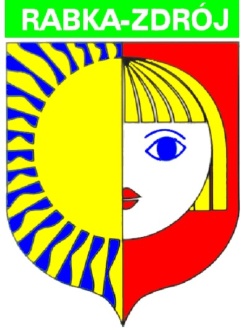 34-700 Rabka-Zdrój, ul. Parkowa 2tel. (0-18) 26-92-000, (0-18) 26-76-440, fax (0-18) 26-77-700e-mail: urzad@rabka.pl, strona www:  www.rabka.plNIP : 735-10-06-084,          REGON: 000529166,PKO BP S.A. Nr: 10 1020 3466 0000 9502 0004 3380Nasz znak: FB.271.2.2014                                      	   Rabka-Zdrój, dnia Dotyczy postępowania pn.: „Udzielenie kredytu długoterminowego w wysokości 2 060 000,00 zł (w walucie polskiej) z przeznaczeniem na pokrycie planowanego deficytu budżetu Gminy Rabka-Zdrój w 2014 r., w związku z realizacją zadań inwestycyjnych”Burmistrz Rabki – Zdroju – Zamawiający w wyżej wymienionym postępowaniu przetargowym – działając na podstawie art. 38 ust. 1 pkt  3 w związku z art. 38 ust. 4 Ustawy z dnia 29 stycznia 2004 r. Prawo Zamówień Publicznych (tekst jedn. Dz. U. z 2013 r., poz. 907 z późn. zmian.) w związku z pytaniami dotyczącymi treści SIWZ jakie wpłynęły do Zamawiającego od Uczestników postępowania poniżej udziela odpowiedzi:Pytania i odpowiedzi nr 1:Pytanie nr 1:„Co było intencja Zamawiającego przy określaniu harmonogramu kapitałowego w formie dat granicznych? Czy spłaty maja odbywać w dacie pojawienia się środków na rachunku, z którego kredyt jest spłacany, czy w konkretnej dacie tj. 31-03-2016, 30-06-2016 itd..?”Odpowiedź na pytanie nr 1:Wpłaty następować będą w konkretnej dacie: 31/03/2016; 30/06/2016 itd.Pytanie nr 2:„Czy na wekslu i deklaracji wekslowej zostanie złożona kontrasygnata Skarbnika?”Odpowiedź na pytanie nr 2: Tak.Pytanie nr 3:„Czy została podjęta odrębna Uchwała w zakresie zaciągnięcia ww. kredytu?”Odpowiedź na pytanie nr 3: Tak.Pytanie nr 4:„Prośbo o informacje dotyczące współpracy z innymi bankami w zakresie posiadanych zobowiązań w zakresie informacyjnym zaprezentowanym w tabeli”Odpowiedź na pytanie nr 4: na osobnym zestawieniu „Wykaz zaangażowań klienta”Pytanie nr 5:„Czy wyrażają Państwo zgodę, aby uruchomienie kredytu uwarunkowane było przedłożeniem pozytywnej opinii RIO w sprawie możliwości spłaty kredytu?”Odpowiedź na pytanie nr 5: Tak.Pytanie nr 6:„Czy Zamawiający przedstawi aktualne dokumenty z ZUS i US o niezaleganiu z opłatami przed podpisaniem umowy z Bankiem?”Odpowiedź na pytanie nr 6: Tak.Pytanie nr 7:„Czy Zamawiający podpisze oświadczenia o poddaniu się egzekucji w zakresie roszczeń wynikających z umowy kredytowej oraz z wystawionego weksla do wysokości 150% kwoty kredytu?”Odpowiedź na pytanie nr 7: Tak.Pytanie nr 8:„Czy Zamawiający terminowo reguluje wszystkie zobowiązania finansowe (w tym, w zakresie kredytów długoterminowych), jeżeli nie, prosimy o udostępnienie szczegółowych informacji w tym zakresie (kwoty, terminy opóźnień)?”Odpowiedź na pytanie nr 8: Tak.Pytanie nr 9:„Zgodnie z RB NDS po III kwartale 2014 dochody majątkowe zostały zrealizowane 
w wysokości ok. 20%. jakie Gmina podejmuje działania aby zrealizować założone wartości do końca grudnia 2014 r?”Odpowiedź na pytanie nr 9: Uruchomienie procedury przetargowej nastąpi w grudniu 2014 r.Pytanie nr 10:„Czy Gmina posiada opinię RIO o możliwości sfinansowania deficytu?”Odpowiedź na pytanie nr 10:Gmina posiada opinię RIO z 31 stycznia 2014 r. o prawidłowości planowanej kwoty długu.Pytanie nr 11:„Czy Zamawiający w związku z art. 144 pzpa) przewiduje możliwość istotnych zmian postanowień zawartej umowy w stosunku do treści oferty, na podstawie której dokonano wyboru wykonawcy? Jeśli tak prośbą o określenie zakresu i warunków takich zmian Między innymi:b) Czy Zamawiający przewiduje wydłużenie okresu kredytowania?c)	Czy Zamawiający zgadza się na to oby ewentualne zmiany uwarunkowane były zgodą na nie, obu stron umowy oraz wprowadzane w formie pisemnej/ANEKSU do umowy.d)	Przewidując zmiany harmonogramu spłat rat kapitałowych czy Gmina przewiduje tzw. „ratę balonową’’ tj. spłatę całości kapitału no koniec okresu kredytowania?”Odpowiedź na pytanie nr 11:a) zgodnie z SIWZ,b) nie,c) tak,d) nie.Pytanie nr 12:„W jaki sposób Gmina wspiera rozwój przedsiębiorczości na swoim terenie?”Odpowiedź na pytanie nr 12: Nie.Pytanie nr 13:„Prosimy o aktualne informacje dotyczące:a)	Posiadanych udziałów lub akcji spółek prawa handlowego, powiązaniach kapitałowych lub organizacyjnych z innymi podmiotami (Podanie Nr REGON niniejszych podmiotów).b)	udzielonych poręczeń i gwarancjic)	realizacji inwestycji finansowanych lub współfinansowanych ze środków UE (w tymi: jakie zamawiający ma doświadczenie w tego typu projektach. Czy zostały zrealizowane zgodnie z umową czy zidentyfikowano nieprawidłowości).”Odpowiedź na pytanie nr 13:a) Wykaz jednostek, w których Gmina ma znaczący udział (20% i więcej), b) Gmina Rabka-Zdrój, nie posiada żadnych poręczeń.c) Gmina Rabka-Zdrój posiada duże doświadczenie w realizacji projektów współfinansowanych ze środków Unii Europejskiej. Dotychczas zrealizowano i rozliczono zgodnie z umową kilkanaście takich projektów a w obecnej chwili w trakcie realizacji są kolejne projekty.Pytanie nr 14:„Czy Zamawiający wykazuje w prognozach finansowych emisję papierów wartościowych lub zaciągnął kredyty lub pożyczki w związku z umowami zawartymi z podmiotami dysponującymi środkami pochodzącymi z budżetu UE. (Jeżeli tak, czy występują problemy z realizacją niniejszych umów, które mogłyby zaważyć na możliwości pozyskania tych środków).”Odpowiedź na pytanie nr 14: Nie.Pytanie nr 15:„Czy przy założeniu uwzględnienia poniższych wielkości:zobowiązań wynikających z umów o terminie płatności na okres dłuższy niż 6 miesięcy, przypadające w latach następnych, faktury z terminem płatności dłuższym niż pół roku,leasingów umów zobowiązujących do dokonywania dopłaty do kapitału lub bezzwrotnej dopłaty do działalności bieżącej w spółce kapitałowej, w której ma udział.zobowiązań w umowie o partnerstwo publiczno-prywatne, koncesje na roboty budowlane lub usługi do płatności na rzecz partnera prywatnego lub koncesjonariusza, w szczególności w okresie wieloletnim (wieloletnie bezzwrotne dopłaty do działalności bieżącej spółki kapitałowej, na podniesienie jej kapitału zakładowego czy też zobowiązania do płatności na rzecz koncesjonariuszy 
z umów o koncesję na roboty budowlane lub usługi),gwarancji i poręczeń,przyjęcia z mocy prawa przez Gminę zadłużenia po podmiocie, dla którego było podmiotem założycielskim lub na podstawie umowy z wierzycielem spółki prawa handlowego, czy też stowarzyszenia zależnego na mocy, której Gmina wstąpi na miejsce dłużnika, który zostaje z długu zwolniony.przyjętych zobowiązań z kredytów i pożyczek - nie klasyfikowanych jako zadłużenie ujawnione do długu publicznego.umów polegających na sprzedaży udziałów lub akcji w spółkach kapitałowych z zastrzeżeniem prawa odkupu (tzw. Transakcja buy-sell-back BSB),ugody z wierzycielami w zakresie rozłożenia na raty spłaty wymagalnych zobowiązań (np. ZUS i inne), *faktoringu,innych umów, z których wynika obowiązek spełnienia świadczeń w szczególności pieniężnych, - w kolejnych latach objętych kredytowaniem relacja, o której mowa w art. 243 ustawy 
z dnia 27 sierpnia 2009 r. o finansach publicznych może zostać przekroczona?”Odpowiedź na pytanie nr 15: Nie.Pytanie nr 16:„Czy zamawiający korzysta z wykupu wierzytelności?”Odpowiedź na pytanie nr 16: Nie.Pytania i odpowiedzi nr 2:III. W związku z wniesionymi pytaniami do Specyfikacji Istotnych Warunków Zamówienia od uczestników postępowania, działając na podstawie art. 38 ust 6 ustawy, uprzejmie Państwa informujemy, iż Zamawiający postanowił przedłużyć termin składania ofert.Z przyczyn wskazanych powyżej termin składania ofert zostaje zmieniony z dnia 2014-12-02 na dzień 2014-12-03. Tym samym termin otwarcia ofert ulega zmianie z dnia 2014-12-02 na dzień 2014-12-03.Jednocześnie informujemy, że nie uległy zmianie miejsce oraz godzina składania i otwarcia ofert.                                                                                                                   Z poważaniemRodzaj zobowiązaniaNazwa banku/instytucjiData udzielenia kredytuData ostatniej zapłaconej ratyKwota przyznana kredytuWalutaKwota aktualnego zadłużenia (saldo) w PLNData całkowi tej spłatyRodzaj zabezpieczeniaRodzaj transakcjiKredyt/PożyczkaNazwaUdziałyZakład Wodociągów i Kanalizacji Sp. z o.o.13 209Zakłady Komunalne Sp z o.o.780Szpital Miejski Sp z o. o. w Rabce -Zdroju16337Rabczańska Spółdzielnia Socjalna „Dziewięćsił”1Formularz Klienta Formularz Klienta Nazwa Klienta* GMINA RABKA-ZDRÓJPytania dotyczące transakcji i zabezpieczeńPytania dotyczące transakcji i zabezpieczeńPytania dotyczące transakcji i zabezpieczeńPytania dotyczące transakcji i zabezpieczeńPytania dotyczące transakcji i zabezpieczeńPytania dotyczące transakcji i zabezpieczeńPytania dotyczące transakcji i zabezpieczeńPytania dotyczące transakcji i zabezpieczeńPytanie do KlientaPytanie do KlientaPytanie do KlientaPytanie do KlientaPytanie do KlientaPytanie do KlientaOdpowiedź Klienta1Czy Zamawiający wystawi  do weksla in blanco deklarację wekslową? Czy Zamawiający wystawi  do weksla in blanco deklarację wekslową? Czy Zamawiający wystawi  do weksla in blanco deklarację wekslową? Czy Zamawiający wystawi  do weksla in blanco deklarację wekslową? Czy Zamawiający wystawi  do weksla in blanco deklarację wekslową? Czy Zamawiający wystawi  do weksla in blanco deklarację wekslową? tak2Prosimy o informację, czy na wekslu i deklaracji wekslowej zostanie złożona kontrasygnata Skarbnika?Prosimy o informację, czy na wekslu i deklaracji wekslowej zostanie złożona kontrasygnata Skarbnika?Prosimy o informację, czy na wekslu i deklaracji wekslowej zostanie złożona kontrasygnata Skarbnika?Prosimy o informację, czy na wekslu i deklaracji wekslowej zostanie złożona kontrasygnata Skarbnika?Prosimy o informację, czy na wekslu i deklaracji wekslowej zostanie złożona kontrasygnata Skarbnika?Prosimy o informację, czy na wekslu i deklaracji wekslowej zostanie złożona kontrasygnata Skarbnika?tak3W związku z zawartą w SIWZ informacją o złożeniu oświadczenia o poddaniu się egzekucji zgodnie z art. 97 Prawa bankowego prosimy o informację, czy na oświadczeniu o poddaniu się egzekucji zostanie złożona kontrasygnata Skarbnika?W związku z zawartą w SIWZ informacją o złożeniu oświadczenia o poddaniu się egzekucji zgodnie z art. 97 Prawa bankowego prosimy o informację, czy na oświadczeniu o poddaniu się egzekucji zostanie złożona kontrasygnata Skarbnika?W związku z zawartą w SIWZ informacją o złożeniu oświadczenia o poddaniu się egzekucji zgodnie z art. 97 Prawa bankowego prosimy o informację, czy na oświadczeniu o poddaniu się egzekucji zostanie złożona kontrasygnata Skarbnika?W związku z zawartą w SIWZ informacją o złożeniu oświadczenia o poddaniu się egzekucji zgodnie z art. 97 Prawa bankowego prosimy o informację, czy na oświadczeniu o poddaniu się egzekucji zostanie złożona kontrasygnata Skarbnika?W związku z zawartą w SIWZ informacją o złożeniu oświadczenia o poddaniu się egzekucji zgodnie z art. 97 Prawa bankowego prosimy o informację, czy na oświadczeniu o poddaniu się egzekucji zostanie złożona kontrasygnata Skarbnika?W związku z zawartą w SIWZ informacją o złożeniu oświadczenia o poddaniu się egzekucji zgodnie z art. 97 Prawa bankowego prosimy o informację, czy na oświadczeniu o poddaniu się egzekucji zostanie złożona kontrasygnata Skarbnika?tak4Czy dla sposobu obliczenia ceny  należy przyjąć, że rok liczy 365 dni, a miesiąc rzeczywistą liczbę dni  ?Czy dla sposobu obliczenia ceny  należy przyjąć, że rok liczy 365 dni, a miesiąc rzeczywistą liczbę dni  ?Czy dla sposobu obliczenia ceny  należy przyjąć, że rok liczy 365 dni, a miesiąc rzeczywistą liczbę dni  ?Czy dla sposobu obliczenia ceny  należy przyjąć, że rok liczy 365 dni, a miesiąc rzeczywistą liczbę dni  ?Czy dla sposobu obliczenia ceny  należy przyjąć, że rok liczy 365 dni, a miesiąc rzeczywistą liczbę dni  ?Czy dla sposobu obliczenia ceny  należy przyjąć, że rok liczy 365 dni, a miesiąc rzeczywistą liczbę dni  ?tak5Prosimy o potwierdzenie, że aktualny, zatwierdzony uchwałą Rady Gminy WPF nosi datę 29.10.2014r.Prosimy o potwierdzenie, że aktualny, zatwierdzony uchwałą Rady Gminy WPF nosi datę 29.10.2014r.Prosimy o potwierdzenie, że aktualny, zatwierdzony uchwałą Rady Gminy WPF nosi datę 29.10.2014r.Prosimy o potwierdzenie, że aktualny, zatwierdzony uchwałą Rady Gminy WPF nosi datę 29.10.2014r.Prosimy o potwierdzenie, że aktualny, zatwierdzony uchwałą Rady Gminy WPF nosi datę 29.10.2014r.Prosimy o potwierdzenie, że aktualny, zatwierdzony uchwałą Rady Gminy WPF nosi datę 29.10.2014r.tak6Prosimy o potwierdzenie, że w przypadku braku opinii RIO ws możliwości spłaty wnioskowanego kredytu umowa kredytu zostanie podpisana wyłącznie po uzyskaniu jednoznacznie pozytywnej opinii RIO w tej sprawie.Prosimy o potwierdzenie, że w przypadku braku opinii RIO ws możliwości spłaty wnioskowanego kredytu umowa kredytu zostanie podpisana wyłącznie po uzyskaniu jednoznacznie pozytywnej opinii RIO w tej sprawie.Prosimy o potwierdzenie, że w przypadku braku opinii RIO ws możliwości spłaty wnioskowanego kredytu umowa kredytu zostanie podpisana wyłącznie po uzyskaniu jednoznacznie pozytywnej opinii RIO w tej sprawie.Prosimy o potwierdzenie, że w przypadku braku opinii RIO ws możliwości spłaty wnioskowanego kredytu umowa kredytu zostanie podpisana wyłącznie po uzyskaniu jednoznacznie pozytywnej opinii RIO w tej sprawie.Prosimy o potwierdzenie, że w przypadku braku opinii RIO ws możliwości spłaty wnioskowanego kredytu umowa kredytu zostanie podpisana wyłącznie po uzyskaniu jednoznacznie pozytywnej opinii RIO w tej sprawie.Prosimy o potwierdzenie, że w przypadku braku opinii RIO ws możliwości spłaty wnioskowanego kredytu umowa kredytu zostanie podpisana wyłącznie po uzyskaniu jednoznacznie pozytywnej opinii RIO w tej sprawie.tak7Czy Zamawiający dopuszcza inne koszty, tj. prowizję z tytułu udzielenia kredytu?Czy Zamawiający dopuszcza inne koszty, tj. prowizję z tytułu udzielenia kredytu?Czy Zamawiający dopuszcza inne koszty, tj. prowizję z tytułu udzielenia kredytu?Czy Zamawiający dopuszcza inne koszty, tj. prowizję z tytułu udzielenia kredytu?Czy Zamawiający dopuszcza inne koszty, tj. prowizję z tytułu udzielenia kredytu?Czy Zamawiający dopuszcza inne koszty, tj. prowizję z tytułu udzielenia kredytu?nie8Czy także dla potrzeb kalkulacji ceny należy przyjąć, żę w przypadku, gdy  termin spłaty rat odsetkowych lub kapitałowych będzie dniem świątecznym lub wolnym od pracy, płatność nastąpi w ostatnim dniu roboczym przed tym dniem?Czy także dla potrzeb kalkulacji ceny należy przyjąć, żę w przypadku, gdy  termin spłaty rat odsetkowych lub kapitałowych będzie dniem świątecznym lub wolnym od pracy, płatność nastąpi w ostatnim dniu roboczym przed tym dniem?Czy także dla potrzeb kalkulacji ceny należy przyjąć, żę w przypadku, gdy  termin spłaty rat odsetkowych lub kapitałowych będzie dniem świątecznym lub wolnym od pracy, płatność nastąpi w ostatnim dniu roboczym przed tym dniem?Czy także dla potrzeb kalkulacji ceny należy przyjąć, żę w przypadku, gdy  termin spłaty rat odsetkowych lub kapitałowych będzie dniem świątecznym lub wolnym od pracy, płatność nastąpi w ostatnim dniu roboczym przed tym dniem?Czy także dla potrzeb kalkulacji ceny należy przyjąć, żę w przypadku, gdy  termin spłaty rat odsetkowych lub kapitałowych będzie dniem świątecznym lub wolnym od pracy, płatność nastąpi w ostatnim dniu roboczym przed tym dniem?Czy także dla potrzeb kalkulacji ceny należy przyjąć, żę w przypadku, gdy  termin spłaty rat odsetkowych lub kapitałowych będzie dniem świątecznym lub wolnym od pracy, płatność nastąpi w ostatnim dniu roboczym przed tym dniem?tak9Czy Zamawiający wyraża zgodę, aby w umowie kredytowej określono, iż kredyt jest oprocentowany w oparciu o stawkę ustalaną na okres 1 miesiąca w wysokości  stawki WIBOR 1 M z ostatniego dnia  roboczego miesiąca i mająca zastosowanie do określenia wysokości oprocentowania od 1-go dnia następnego  miesiąca?Czy Zamawiający wyraża zgodę, aby w umowie kredytowej określono, iż kredyt jest oprocentowany w oparciu o stawkę ustalaną na okres 1 miesiąca w wysokości  stawki WIBOR 1 M z ostatniego dnia  roboczego miesiąca i mająca zastosowanie do określenia wysokości oprocentowania od 1-go dnia następnego  miesiąca?Czy Zamawiający wyraża zgodę, aby w umowie kredytowej określono, iż kredyt jest oprocentowany w oparciu o stawkę ustalaną na okres 1 miesiąca w wysokości  stawki WIBOR 1 M z ostatniego dnia  roboczego miesiąca i mająca zastosowanie do określenia wysokości oprocentowania od 1-go dnia następnego  miesiąca?Czy Zamawiający wyraża zgodę, aby w umowie kredytowej określono, iż kredyt jest oprocentowany w oparciu o stawkę ustalaną na okres 1 miesiąca w wysokości  stawki WIBOR 1 M z ostatniego dnia  roboczego miesiąca i mająca zastosowanie do określenia wysokości oprocentowania od 1-go dnia następnego  miesiąca?Czy Zamawiający wyraża zgodę, aby w umowie kredytowej określono, iż kredyt jest oprocentowany w oparciu o stawkę ustalaną na okres 1 miesiąca w wysokości  stawki WIBOR 1 M z ostatniego dnia  roboczego miesiąca i mająca zastosowanie do określenia wysokości oprocentowania od 1-go dnia następnego  miesiąca?Czy Zamawiający wyraża zgodę, aby w umowie kredytowej określono, iż kredyt jest oprocentowany w oparciu o stawkę ustalaną na okres 1 miesiąca w wysokości  stawki WIBOR 1 M z ostatniego dnia  roboczego miesiąca i mająca zastosowanie do określenia wysokości oprocentowania od 1-go dnia następnego  miesiąca?tak10W jakich okolicznościach będą wprowadzane  zmiany harmonogramu spłat i od czego będą uzależnione?W jakich okolicznościach będą wprowadzane  zmiany harmonogramu spłat i od czego będą uzależnione?W jakich okolicznościach będą wprowadzane  zmiany harmonogramu spłat i od czego będą uzależnione?W jakich okolicznościach będą wprowadzane  zmiany harmonogramu spłat i od czego będą uzależnione?W jakich okolicznościach będą wprowadzane  zmiany harmonogramu spłat i od czego będą uzależnione?W jakich okolicznościach będą wprowadzane  zmiany harmonogramu spłat i od czego będą uzależnione?11Czy wskutek zmiany harmonogramu spłat okres kredytowania ulegnie wydłużeniu?  Czy wskutek zmiany harmonogramu spłat okres kredytowania ulegnie wydłużeniu?  Czy wskutek zmiany harmonogramu spłat okres kredytowania ulegnie wydłużeniu?  Czy wskutek zmiany harmonogramu spłat okres kredytowania ulegnie wydłużeniu?  Czy wskutek zmiany harmonogramu spłat okres kredytowania ulegnie wydłużeniu?  Czy wskutek zmiany harmonogramu spłat okres kredytowania ulegnie wydłużeniu?  nie12Prosimy o potwierdzenie, że w formularzu ofertowym należy przyjąć wysokość oprocentowania dla zadłużenia przeterminowanego w stosunku rocznym obowiązującego u Wykonawcy na dzień 17.11.2014r. Prosimy o potwierdzenie, że w formularzu ofertowym należy przyjąć wysokość oprocentowania dla zadłużenia przeterminowanego w stosunku rocznym obowiązującego u Wykonawcy na dzień 17.11.2014r. Prosimy o potwierdzenie, że w formularzu ofertowym należy przyjąć wysokość oprocentowania dla zadłużenia przeterminowanego w stosunku rocznym obowiązującego u Wykonawcy na dzień 17.11.2014r. Prosimy o potwierdzenie, że w formularzu ofertowym należy przyjąć wysokość oprocentowania dla zadłużenia przeterminowanego w stosunku rocznym obowiązującego u Wykonawcy na dzień 17.11.2014r. Prosimy o potwierdzenie, że w formularzu ofertowym należy przyjąć wysokość oprocentowania dla zadłużenia przeterminowanego w stosunku rocznym obowiązującego u Wykonawcy na dzień 17.11.2014r. Prosimy o potwierdzenie, że w formularzu ofertowym należy przyjąć wysokość oprocentowania dla zadłużenia przeterminowanego w stosunku rocznym obowiązującego u Wykonawcy na dzień 17.11.2014r. tak13W związku z zawartym w SIWZ zastrzeżeniem możliwości zmiany:W związku z zawartym w SIWZ zastrzeżeniem możliwości zmiany:W związku z zawartym w SIWZ zastrzeżeniem możliwości zmiany:W związku z zawartym w SIWZ zastrzeżeniem możliwości zmiany:W związku z zawartym w SIWZ zastrzeżeniem możliwości zmiany:W związku z zawartym w SIWZ zastrzeżeniem możliwości zmiany:W związku z zawartym w SIWZ zastrzeżeniem możliwości zmiany:terminów i kwot wypłat – prosimy o podanie ostatecznego terminu wypłaty kredytu,terminów i kwot wypłat – prosimy o podanie ostatecznego terminu wypłaty kredytu,terminów i kwot wypłat – prosimy o podanie ostatecznego terminu wypłaty kredytu,terminów i kwot wypłat – prosimy o podanie ostatecznego terminu wypłaty kredytu,terminów i kwot wypłat – prosimy o podanie ostatecznego terminu wypłaty kredytu,terminów i kwot wypłat – prosimy o podanie ostatecznego terminu wypłaty kredytu,30.12.2014 r.terminów i kwot spłat (nie dotyczy wcześniejszej spłaty) – prosimy o informację czy dopuszczają Państwo następujące postanowienie w umowie kredytu: „Wysokość i termin spłaty kredytu/raty kredytu mogą być, w szczególnie uzasadnionym przypadku, zmienione, w drodze aneksu do umowy, na pisemny wniosek kredytobiorcy złożony wraz z odpowiednim uzasadnieniem na 15 dni przed terminem płatności raty kapitałowej. Oznaczony czas przesunięcia raty kapitałowej nie może wykraczać poza okres 1 roku kalendarzowego w poszczególnych latach kredytowania. Rata kapitałowa, której termin spłaty został przesunięty, wchodzi w skład niespłaconej części kapitału i jest oprocentowana na zasadach określonych w umowie kredytu.”.Jeżeli nie dopuszczają Państwo powyższego postanowienia, to prosimy o złożenie propozycji analogicznego postanowienia.terminów i kwot spłat (nie dotyczy wcześniejszej spłaty) – prosimy o informację czy dopuszczają Państwo następujące postanowienie w umowie kredytu: „Wysokość i termin spłaty kredytu/raty kredytu mogą być, w szczególnie uzasadnionym przypadku, zmienione, w drodze aneksu do umowy, na pisemny wniosek kredytobiorcy złożony wraz z odpowiednim uzasadnieniem na 15 dni przed terminem płatności raty kapitałowej. Oznaczony czas przesunięcia raty kapitałowej nie może wykraczać poza okres 1 roku kalendarzowego w poszczególnych latach kredytowania. Rata kapitałowa, której termin spłaty został przesunięty, wchodzi w skład niespłaconej części kapitału i jest oprocentowana na zasadach określonych w umowie kredytu.”.Jeżeli nie dopuszczają Państwo powyższego postanowienia, to prosimy o złożenie propozycji analogicznego postanowienia.terminów i kwot spłat (nie dotyczy wcześniejszej spłaty) – prosimy o informację czy dopuszczają Państwo następujące postanowienie w umowie kredytu: „Wysokość i termin spłaty kredytu/raty kredytu mogą być, w szczególnie uzasadnionym przypadku, zmienione, w drodze aneksu do umowy, na pisemny wniosek kredytobiorcy złożony wraz z odpowiednim uzasadnieniem na 15 dni przed terminem płatności raty kapitałowej. Oznaczony czas przesunięcia raty kapitałowej nie może wykraczać poza okres 1 roku kalendarzowego w poszczególnych latach kredytowania. Rata kapitałowa, której termin spłaty został przesunięty, wchodzi w skład niespłaconej części kapitału i jest oprocentowana na zasadach określonych w umowie kredytu.”.Jeżeli nie dopuszczają Państwo powyższego postanowienia, to prosimy o złożenie propozycji analogicznego postanowienia.terminów i kwot spłat (nie dotyczy wcześniejszej spłaty) – prosimy o informację czy dopuszczają Państwo następujące postanowienie w umowie kredytu: „Wysokość i termin spłaty kredytu/raty kredytu mogą być, w szczególnie uzasadnionym przypadku, zmienione, w drodze aneksu do umowy, na pisemny wniosek kredytobiorcy złożony wraz z odpowiednim uzasadnieniem na 15 dni przed terminem płatności raty kapitałowej. Oznaczony czas przesunięcia raty kapitałowej nie może wykraczać poza okres 1 roku kalendarzowego w poszczególnych latach kredytowania. Rata kapitałowa, której termin spłaty został przesunięty, wchodzi w skład niespłaconej części kapitału i jest oprocentowana na zasadach określonych w umowie kredytu.”.Jeżeli nie dopuszczają Państwo powyższego postanowienia, to prosimy o złożenie propozycji analogicznego postanowienia.terminów i kwot spłat (nie dotyczy wcześniejszej spłaty) – prosimy o informację czy dopuszczają Państwo następujące postanowienie w umowie kredytu: „Wysokość i termin spłaty kredytu/raty kredytu mogą być, w szczególnie uzasadnionym przypadku, zmienione, w drodze aneksu do umowy, na pisemny wniosek kredytobiorcy złożony wraz z odpowiednim uzasadnieniem na 15 dni przed terminem płatności raty kapitałowej. Oznaczony czas przesunięcia raty kapitałowej nie może wykraczać poza okres 1 roku kalendarzowego w poszczególnych latach kredytowania. Rata kapitałowa, której termin spłaty został przesunięty, wchodzi w skład niespłaconej części kapitału i jest oprocentowana na zasadach określonych w umowie kredytu.”.Jeżeli nie dopuszczają Państwo powyższego postanowienia, to prosimy o złożenie propozycji analogicznego postanowienia.terminów i kwot spłat (nie dotyczy wcześniejszej spłaty) – prosimy o informację czy dopuszczają Państwo następujące postanowienie w umowie kredytu: „Wysokość i termin spłaty kredytu/raty kredytu mogą być, w szczególnie uzasadnionym przypadku, zmienione, w drodze aneksu do umowy, na pisemny wniosek kredytobiorcy złożony wraz z odpowiednim uzasadnieniem na 15 dni przed terminem płatności raty kapitałowej. Oznaczony czas przesunięcia raty kapitałowej nie może wykraczać poza okres 1 roku kalendarzowego w poszczególnych latach kredytowania. Rata kapitałowa, której termin spłaty został przesunięty, wchodzi w skład niespłaconej części kapitału i jest oprocentowana na zasadach określonych w umowie kredytu.”.Jeżeli nie dopuszczają Państwo powyższego postanowienia, to prosimy o złożenie propozycji analogicznego postanowienia.terminów i kwot spłat (nie dotyczy wcześniejszej spłaty) – prosimy o informację czy dopuszczają Państwo następujące postanowienie w umowie kredytu: „Wysokość i termin spłaty kredytu/raty kredytu mogą być, w szczególnie uzasadnionym przypadku, zmienione, w drodze aneksu do umowy, na pisemny wniosek kredytobiorcy złożony wraz z odpowiednim uzasadnieniem na 15 dni przed terminem płatności raty kapitałowej. Oznaczony czas przesunięcia raty kapitałowej nie może wykraczać poza okres 1 roku kalendarzowego w poszczególnych latach kredytowania. Rata kapitałowa, której termin spłaty został przesunięty, wchodzi w skład niespłaconej części kapitału i jest oprocentowana na zasadach określonych w umowie kredytu.”.Jeżeli nie dopuszczają Państwo powyższego postanowienia, to prosimy o złożenie propozycji analogicznego postanowienia.14W przypadku inwestycji przewidzianej/-ych do finansowania wnioskowanym kredytem / emisją obligacji / inną ekspozycją kredytową oraz finansowanej / -ych dotacją /–ami z UE, prosimy o informację, czy założone dofinansowanie z UE wynika z zawartej umowy.Jeżeli tak - prosimy o podanie łącznej kwoty, na jaką zostały zawarte umowy o dofinansowanie inwestycji będących przedmiotem SIWZu,Jeżeli nie - prosimy o informację, czy w przypadku braku dotacji inwestycja będzie realizowana i z jakich źródeł.W przypadku inwestycji przewidzianej/-ych do finansowania wnioskowanym kredytem / emisją obligacji / inną ekspozycją kredytową oraz finansowanej / -ych dotacją /–ami z UE, prosimy o informację, czy założone dofinansowanie z UE wynika z zawartej umowy.Jeżeli tak - prosimy o podanie łącznej kwoty, na jaką zostały zawarte umowy o dofinansowanie inwestycji będących przedmiotem SIWZu,Jeżeli nie - prosimy o informację, czy w przypadku braku dotacji inwestycja będzie realizowana i z jakich źródeł.W przypadku inwestycji przewidzianej/-ych do finansowania wnioskowanym kredytem / emisją obligacji / inną ekspozycją kredytową oraz finansowanej / -ych dotacją /–ami z UE, prosimy o informację, czy założone dofinansowanie z UE wynika z zawartej umowy.Jeżeli tak - prosimy o podanie łącznej kwoty, na jaką zostały zawarte umowy o dofinansowanie inwestycji będących przedmiotem SIWZu,Jeżeli nie - prosimy o informację, czy w przypadku braku dotacji inwestycja będzie realizowana i z jakich źródeł.W przypadku inwestycji przewidzianej/-ych do finansowania wnioskowanym kredytem / emisją obligacji / inną ekspozycją kredytową oraz finansowanej / -ych dotacją /–ami z UE, prosimy o informację, czy założone dofinansowanie z UE wynika z zawartej umowy.Jeżeli tak - prosimy o podanie łącznej kwoty, na jaką zostały zawarte umowy o dofinansowanie inwestycji będących przedmiotem SIWZu,Jeżeli nie - prosimy o informację, czy w przypadku braku dotacji inwestycja będzie realizowana i z jakich źródeł.W przypadku inwestycji przewidzianej/-ych do finansowania wnioskowanym kredytem / emisją obligacji / inną ekspozycją kredytową oraz finansowanej / -ych dotacją /–ami z UE, prosimy o informację, czy założone dofinansowanie z UE wynika z zawartej umowy.Jeżeli tak - prosimy o podanie łącznej kwoty, na jaką zostały zawarte umowy o dofinansowanie inwestycji będących przedmiotem SIWZu,Jeżeli nie - prosimy o informację, czy w przypadku braku dotacji inwestycja będzie realizowana i z jakich źródeł.W przypadku inwestycji przewidzianej/-ych do finansowania wnioskowanym kredytem / emisją obligacji / inną ekspozycją kredytową oraz finansowanej / -ych dotacją /–ami z UE, prosimy o informację, czy założone dofinansowanie z UE wynika z zawartej umowy.Jeżeli tak - prosimy o podanie łącznej kwoty, na jaką zostały zawarte umowy o dofinansowanie inwestycji będących przedmiotem SIWZu,Jeżeli nie - prosimy o informację, czy w przypadku braku dotacji inwestycja będzie realizowana i z jakich źródeł.W przypadku inwestycji przewidzianej/-ych do finansowania wnioskowanym kredytem / emisją obligacji / inną ekspozycją kredytową oraz finansowanej / -ych dotacją /–ami z UE, prosimy o informację, czy założone dofinansowanie z UE wynika z zawartej umowy.Jeżeli tak - prosimy o podanie łącznej kwoty, na jaką zostały zawarte umowy o dofinansowanie inwestycji będących przedmiotem SIWZu,Jeżeli nie - prosimy o informację, czy w przypadku braku dotacji inwestycja będzie realizowana i z jakich źródeł.1 057 052,43 zł1 057 052,43 zł1 057 052,43 zł1 057 052,43 zł1 057 052,43 zł1 057 052,43 zł1 057 052,43 złPytania dotyczące sytuacji ekonomiczno-finansowej Klienta (prosimy o informacje zgodnie ze stanem na dzień sporządzania odpowiedzi)Pytanie do KlientaPytanie do KlientaOdpowiedź Klienta11Prosimy o informację, czy na Państwa rachunkach w bankach ciążą zajęcia egzekucyjne. Jeżeli tak, to prosimy o podanie kwoty zajęć egzekucyjnych (w tys. PLN):1 324,20 zł.22Prosimy o informację, czy posiadają Państwo zaległe zobowiązania finansowe w bankach. Jeżeli tak, to prosimy o podanie kwoty zaległych zobowiązań w bankach (w tys. PLN):nie33Prosimy o informację, czy w ciągu ostatnich 18 miesięcy był prowadzony u Państwa   program postępowania naprawczego w rozumieniu ustawy z dnia 27 sierpnia 2009 r. o finansach publicznych.nie44Prosimy o informację, czy w ciągu ostatnich 36 miesięcy były prowadzone wobec Państwa za pośrednictwem komornika sądowego postępowania egzekucyjne wszczynane na wniosek banków.nie55Prosimy o informację, czy posiadają Państwo zaległe zobowiązania wobec ZUS lub US. Jeżeli tak, to prosimy o podanie kwoty zaległych zobowiązań wobec ZUS i US (w tys. PLN):nie66Prosimy o informację, czy w ciągu ostatnich dwóch lat została podjęta uchwała o nieudzieleniu absolutorium organowi wykonawczemu reprezentującemu Państwa jednostkę (wójt / burmistrz / prezydent, zarząd powiatu, zarząd województwa).nie77Prosimy o informację dotyczącą następujących pozycji długu Państwa wg stanu planowanego na koniec bieżącego roku budżetowego:Prosimy o informację dotyczącą następujących pozycji długu Państwa wg stanu planowanego na koniec bieżącego roku budżetowego:wartość zobowiązania ogółem, wg tytułów dłużnych (w tys. PLN):23 052 938,02wartość nominalna wymagalnych zobowiązań z tyt. poręczeń i gwarancji (w tys. PLN):0wartość nominalna niewymagalnych zobowiązań z tyt. poręczeń i gwarancji (w tys. PLN):wartość kredytów i pożyczek związanych z realizacją programów i projektów finansowanych z udziałem środków, o których mowa w art. 5 ust.1 pkt 2 ustawy o finansach publicznych z budżetu państwa (w tys. PLN):0wartość kredytów i pożyczek związanych z realizacją programów i projektów finansowanych z udziałem środków, o których mowa w art. 5 ust.1 pkt 2 ustawy o finansach publicznych z innych źródeł (w tys. PLN):0Pytania dotyczące dofinansowania z UE oraz przedsięwzięć inwestycyjnych w ramach budżetu roku bieżącego oraz lat poprzednich(prosimy o informacje zgodnie ze stanem na dzień sporządzania odpowiedzi)Pytanie do KlientaOdpowiedź Klienta1Prosimy o przedstawienie informacji o dofinansowaniach ze środków UE zadań realizowanych przez Państwa (wydatki majątkowe) w ramach budżetu roku bieżącego z podziałem na:Prosimy o przedstawienie informacji o dofinansowaniach ze środków UE zadań realizowanych przez Państwa (wydatki majątkowe) w ramach budżetu roku bieżącego z podziałem na:wartość zawartych umów (w tys. PLN):Kwota dofinansowania 2443w tym, wartość środków przewidzianych zgodnie z tymi umowami do wypłaty w bieżącym roku budżetowym (w tys. PLN):2 442 897,60wartość złożonych wniosków, dla których nie uzyskano jeszcze decyzji (w tys. PLN):180w tym, wartość środków przewidzianych zgodnie z tymi wnioskami do wypłaty w bieżącym roku budżetowym (w tys. PLN):02Prosimy o informację, czy w ciągu ostatnich 2 lat budżetowych zdarzyło się, że Państwo  musieli zwrócić środki uzyskane z UE z powodu nie wywiązania się z postanowień umowy dofinansowania. Jeżeli tak, to prosimy o podanie kwoty środków zwróconych w ciągu pełnych ostatnich dwóch lat budżetowych (w tys. PLN):NiePytania dotyczące podmiotów powiązanych z KlientemPytania dotyczące podmiotów powiązanych z KlientemPytania dotyczące podmiotów powiązanych z KlientemPytania dotyczące podmiotów powiązanych z KlientemPytania dotyczące podmiotów powiązanych z KlientemPytania dotyczące podmiotów powiązanych z KlientemPytania dotyczące podmiotów powiązanych z KlientemPytania dotyczące podmiotów powiązanych z KlientemPytania dotyczące podmiotów powiązanych z KlientemPytania dotyczące podmiotów powiązanych z KlientemPytania dotyczące podmiotów powiązanych z KlientemPytania dotyczące podmiotów powiązanych z KlientemPytania dotyczące podmiotów powiązanych z KlientemPytanie do KlientaPytanie do KlientaPytanie do KlientaPytanie do KlientaPytanie do KlientaPytanie do KlientaPytanie do KlientaPytanie do KlientaPytanie do KlientaPytanie do KlientaPytanie do KlientaOdpowiedź KlientaOdpowiedź Klienta1Jeżeli wśród podmiotów powiązanych z Państwem  znajduje się szpital/-le SPZOZ, prosimy o podanie, oddzielnie dla każdego z nich, następujących informacji:Jeżeli wśród podmiotów powiązanych z Państwem  znajduje się szpital/-le SPZOZ, prosimy o podanie, oddzielnie dla każdego z nich, następujących informacji:Jeżeli wśród podmiotów powiązanych z Państwem  znajduje się szpital/-le SPZOZ, prosimy o podanie, oddzielnie dla każdego z nich, następujących informacji:Jeżeli wśród podmiotów powiązanych z Państwem  znajduje się szpital/-le SPZOZ, prosimy o podanie, oddzielnie dla każdego z nich, następujących informacji:Jeżeli wśród podmiotów powiązanych z Państwem  znajduje się szpital/-le SPZOZ, prosimy o podanie, oddzielnie dla każdego z nich, następujących informacji:Jeżeli wśród podmiotów powiązanych z Państwem  znajduje się szpital/-le SPZOZ, prosimy o podanie, oddzielnie dla każdego z nich, następujących informacji:Jeżeli wśród podmiotów powiązanych z Państwem  znajduje się szpital/-le SPZOZ, prosimy o podanie, oddzielnie dla każdego z nich, następujących informacji:Jeżeli wśród podmiotów powiązanych z Państwem  znajduje się szpital/-le SPZOZ, prosimy o podanie, oddzielnie dla każdego z nich, następujących informacji:Jeżeli wśród podmiotów powiązanych z Państwem  znajduje się szpital/-le SPZOZ, prosimy o podanie, oddzielnie dla każdego z nich, następujących informacji:Jeżeli wśród podmiotów powiązanych z Państwem  znajduje się szpital/-le SPZOZ, prosimy o podanie, oddzielnie dla każdego z nich, następujących informacji:Jeżeli wśród podmiotów powiązanych z Państwem  znajduje się szpital/-le SPZOZ, prosimy o podanie, oddzielnie dla każdego z nich, następujących informacji:Jeżeli wśród podmiotów powiązanych z Państwem  znajduje się szpital/-le SPZOZ, prosimy o podanie, oddzielnie dla każdego z nich, następujących informacji:aaProsimy o informację, czy szpital realizuje program naprawczy?Prosimy o informację, czy szpital realizuje program naprawczy?Prosimy o informację, czy szpital realizuje program naprawczy?Prosimy o informację, czy szpital realizuje program naprawczy?Prosimy o informację, czy szpital realizuje program naprawczy?Prosimy o informację, czy szpital realizuje program naprawczy?Prosimy o informację, czy szpital realizuje program naprawczy?Prosimy o informację, czy szpital realizuje program naprawczy?Prosimy o informację, czy szpital realizuje program naprawczy?Prosimy o informację, czy szpital realizuje program naprawczy?Nie udzielamy odpowiedziNie udzielamy odpowiedzibbProsimy o informację, czy szpital korzysta z kredytów (w tym poręczonych przez Państwa)?Prosimy o informację, czy szpital korzysta z kredytów (w tym poręczonych przez Państwa)?Prosimy o informację, czy szpital korzysta z kredytów (w tym poręczonych przez Państwa)?Prosimy o informację, czy szpital korzysta z kredytów (w tym poręczonych przez Państwa)?Prosimy o informację, czy szpital korzysta z kredytów (w tym poręczonych przez Państwa)?Prosimy o informację, czy szpital korzysta z kredytów (w tym poręczonych przez Państwa)?Prosimy o informację, czy szpital korzysta z kredytów (w tym poręczonych przez Państwa)?Prosimy o informację, czy szpital korzysta z kredytów (w tym poręczonych przez Państwa)?Prosimy o informację, czy szpital korzysta z kredytów (w tym poręczonych przez Państwa)?Prosimy o informację, czy szpital korzysta z kredytów (w tym poręczonych przez Państwa)?iiiProsimy o podanie kwoty kredytu (w tys. PLN):Prosimy o podanie kwoty kredytu (w tys. PLN):Prosimy o podanie kwoty kredytu (w tys. PLN):Prosimy o podanie kwoty kredytu (w tys. PLN):Prosimy o podanie okresu kredytowaniaProsimy o podanie okresu kredytowaniaProsimy o podanie okresu kredytowaniaiiiiiiProsimy o podanie kwoty poręczenia (w tys. PLN):Prosimy o podanie kwoty poręczenia (w tys. PLN):Prosimy o podanie kwoty poręczenia (w tys. PLN):Prosimy o podanie kwoty poręczenia (w tys. PLN):Prosimy o podanie okresu poręczeniaProsimy o podanie okresu poręczeniaProsimy o podanie okresu poręczeniaccProsimy o informację, czy Państwo w jakikolwiek sposób wspieracie szpital finansowo (dopłaty na kapitał lub dopłaty do działalności bieżącej/inwestycyjnej).Prosimy o informację, czy Państwo w jakikolwiek sposób wspieracie szpital finansowo (dopłaty na kapitał lub dopłaty do działalności bieżącej/inwestycyjnej).Prosimy o informację, czy Państwo w jakikolwiek sposób wspieracie szpital finansowo (dopłaty na kapitał lub dopłaty do działalności bieżącej/inwestycyjnej).Prosimy o informację, czy Państwo w jakikolwiek sposób wspieracie szpital finansowo (dopłaty na kapitał lub dopłaty do działalności bieżącej/inwestycyjnej).Prosimy o informację, czy Państwo w jakikolwiek sposób wspieracie szpital finansowo (dopłaty na kapitał lub dopłaty do działalności bieżącej/inwestycyjnej).Prosimy o informację, czy Państwo w jakikolwiek sposób wspieracie szpital finansowo (dopłaty na kapitał lub dopłaty do działalności bieżącej/inwestycyjnej).Prosimy o informację, czy Państwo w jakikolwiek sposób wspieracie szpital finansowo (dopłaty na kapitał lub dopłaty do działalności bieżącej/inwestycyjnej).Prosimy o informację, czy Państwo w jakikolwiek sposób wspieracie szpital finansowo (dopłaty na kapitał lub dopłaty do działalności bieżącej/inwestycyjnej).Prosimy o informację, czy Państwo w jakikolwiek sposób wspieracie szpital finansowo (dopłaty na kapitał lub dopłaty do działalności bieżącej/inwestycyjnej).Prosimy o informację, czy Państwo w jakikolwiek sposób wspieracie szpital finansowo (dopłaty na kapitał lub dopłaty do działalności bieżącej/inwestycyjnej).Prosimy o informację, czy Państwo w jakikolwiek sposób wspieracie szpital finansowo (dopłaty na kapitał lub dopłaty do działalności bieżącej/inwestycyjnej).iiiProsimy o podanie kwoty wsparcia finansowego szpitala (w tys. PLN):Prosimy o podanie kwoty wsparcia finansowego szpitala (w tys. PLN):Prosimy o podanie kwoty wsparcia finansowego szpitala (w tys. PLN):Prosimy o podanie kwoty wsparcia finansowego szpitala (w tys. PLN):Prosimy o podanie okresu wsparcia finansowego szpitalaProsimy o podanie okresu wsparcia finansowego szpitalaProsimy o podanie okresu wsparcia finansowego szpitala2Prosimy o informację, czy w okresie obowiązywania ekspozycji kredytowej w Banku przewidywane jest przejęcie zobowiązań powstałych w wyniku likwidacji zakładu opieki zdrowotnej przez Państwo po przeniesieniu działalności medycznej ZOZ do innego pomiotu (komercjalizacja, prywatyzacja, dzierżawa itp.). Jeżeli tak, prosimy o podanie poniesionych lub ewentualnych szacowanych skutków ww. zmian dla Państwa budżetu.Prosimy o informację, czy w okresie obowiązywania ekspozycji kredytowej w Banku przewidywane jest przejęcie zobowiązań powstałych w wyniku likwidacji zakładu opieki zdrowotnej przez Państwo po przeniesieniu działalności medycznej ZOZ do innego pomiotu (komercjalizacja, prywatyzacja, dzierżawa itp.). Jeżeli tak, prosimy o podanie poniesionych lub ewentualnych szacowanych skutków ww. zmian dla Państwa budżetu.Prosimy o informację, czy w okresie obowiązywania ekspozycji kredytowej w Banku przewidywane jest przejęcie zobowiązań powstałych w wyniku likwidacji zakładu opieki zdrowotnej przez Państwo po przeniesieniu działalności medycznej ZOZ do innego pomiotu (komercjalizacja, prywatyzacja, dzierżawa itp.). Jeżeli tak, prosimy o podanie poniesionych lub ewentualnych szacowanych skutków ww. zmian dla Państwa budżetu.Prosimy o informację, czy w okresie obowiązywania ekspozycji kredytowej w Banku przewidywane jest przejęcie zobowiązań powstałych w wyniku likwidacji zakładu opieki zdrowotnej przez Państwo po przeniesieniu działalności medycznej ZOZ do innego pomiotu (komercjalizacja, prywatyzacja, dzierżawa itp.). Jeżeli tak, prosimy o podanie poniesionych lub ewentualnych szacowanych skutków ww. zmian dla Państwa budżetu.Prosimy o informację, czy w okresie obowiązywania ekspozycji kredytowej w Banku przewidywane jest przejęcie zobowiązań powstałych w wyniku likwidacji zakładu opieki zdrowotnej przez Państwo po przeniesieniu działalności medycznej ZOZ do innego pomiotu (komercjalizacja, prywatyzacja, dzierżawa itp.). Jeżeli tak, prosimy o podanie poniesionych lub ewentualnych szacowanych skutków ww. zmian dla Państwa budżetu.Prosimy o informację, czy w okresie obowiązywania ekspozycji kredytowej w Banku przewidywane jest przejęcie zobowiązań powstałych w wyniku likwidacji zakładu opieki zdrowotnej przez Państwo po przeniesieniu działalności medycznej ZOZ do innego pomiotu (komercjalizacja, prywatyzacja, dzierżawa itp.). Jeżeli tak, prosimy o podanie poniesionych lub ewentualnych szacowanych skutków ww. zmian dla Państwa budżetu.Prosimy o informację, czy w okresie obowiązywania ekspozycji kredytowej w Banku przewidywane jest przejęcie zobowiązań powstałych w wyniku likwidacji zakładu opieki zdrowotnej przez Państwo po przeniesieniu działalności medycznej ZOZ do innego pomiotu (komercjalizacja, prywatyzacja, dzierżawa itp.). Jeżeli tak, prosimy o podanie poniesionych lub ewentualnych szacowanych skutków ww. zmian dla Państwa budżetu.Prosimy o informację, czy w okresie obowiązywania ekspozycji kredytowej w Banku przewidywane jest przejęcie zobowiązań powstałych w wyniku likwidacji zakładu opieki zdrowotnej przez Państwo po przeniesieniu działalności medycznej ZOZ do innego pomiotu (komercjalizacja, prywatyzacja, dzierżawa itp.). Jeżeli tak, prosimy o podanie poniesionych lub ewentualnych szacowanych skutków ww. zmian dla Państwa budżetu.Prosimy o informację, czy w okresie obowiązywania ekspozycji kredytowej w Banku przewidywane jest przejęcie zobowiązań powstałych w wyniku likwidacji zakładu opieki zdrowotnej przez Państwo po przeniesieniu działalności medycznej ZOZ do innego pomiotu (komercjalizacja, prywatyzacja, dzierżawa itp.). Jeżeli tak, prosimy o podanie poniesionych lub ewentualnych szacowanych skutków ww. zmian dla Państwa budżetu.Prosimy o informację, czy w okresie obowiązywania ekspozycji kredytowej w Banku przewidywane jest przejęcie zobowiązań powstałych w wyniku likwidacji zakładu opieki zdrowotnej przez Państwo po przeniesieniu działalności medycznej ZOZ do innego pomiotu (komercjalizacja, prywatyzacja, dzierżawa itp.). Jeżeli tak, prosimy o podanie poniesionych lub ewentualnych szacowanych skutków ww. zmian dla Państwa budżetu.Prosimy o informację, czy w okresie obowiązywania ekspozycji kredytowej w Banku przewidywane jest przejęcie zobowiązań powstałych w wyniku likwidacji zakładu opieki zdrowotnej przez Państwo po przeniesieniu działalności medycznej ZOZ do innego pomiotu (komercjalizacja, prywatyzacja, dzierżawa itp.). Jeżeli tak, prosimy o podanie poniesionych lub ewentualnych szacowanych skutków ww. zmian dla Państwa budżetu.Prosimy o informację, czy w okresie obowiązywania ekspozycji kredytowej w Banku przewidywane jest przejęcie zobowiązań powstałych w wyniku likwidacji zakładu opieki zdrowotnej przez Państwo po przeniesieniu działalności medycznej ZOZ do innego pomiotu (komercjalizacja, prywatyzacja, dzierżawa itp.). Jeżeli tak, prosimy o podanie poniesionych lub ewentualnych szacowanych skutków ww. zmian dla Państwa budżetu.nienienienienienienienienienienienie3Prosimy o informację, czy przeprowadzili lub przewidują Państwo likwidację jakiegokolwiek szpitala wraz z przejęciem jego długu. Jeżeli tak, to prosimy o podanie łącznej kwoty przejętego długu.Prosimy o informację, czy przeprowadzili lub przewidują Państwo likwidację jakiegokolwiek szpitala wraz z przejęciem jego długu. Jeżeli tak, to prosimy o podanie łącznej kwoty przejętego długu.Prosimy o informację, czy przeprowadzili lub przewidują Państwo likwidację jakiegokolwiek szpitala wraz z przejęciem jego długu. Jeżeli tak, to prosimy o podanie łącznej kwoty przejętego długu.Prosimy o informację, czy przeprowadzili lub przewidują Państwo likwidację jakiegokolwiek szpitala wraz z przejęciem jego długu. Jeżeli tak, to prosimy o podanie łącznej kwoty przejętego długu.Prosimy o informację, czy przeprowadzili lub przewidują Państwo likwidację jakiegokolwiek szpitala wraz z przejęciem jego długu. Jeżeli tak, to prosimy o podanie łącznej kwoty przejętego długu.Prosimy o informację, czy przeprowadzili lub przewidują Państwo likwidację jakiegokolwiek szpitala wraz z przejęciem jego długu. Jeżeli tak, to prosimy o podanie łącznej kwoty przejętego długu.Prosimy o informację, czy przeprowadzili lub przewidują Państwo likwidację jakiegokolwiek szpitala wraz z przejęciem jego długu. Jeżeli tak, to prosimy o podanie łącznej kwoty przejętego długu.Prosimy o informację, czy przeprowadzili lub przewidują Państwo likwidację jakiegokolwiek szpitala wraz z przejęciem jego długu. Jeżeli tak, to prosimy o podanie łącznej kwoty przejętego długu.Prosimy o informację, czy przeprowadzili lub przewidują Państwo likwidację jakiegokolwiek szpitala wraz z przejęciem jego długu. Jeżeli tak, to prosimy o podanie łącznej kwoty przejętego długu.Prosimy o informację, czy przeprowadzili lub przewidują Państwo likwidację jakiegokolwiek szpitala wraz z przejęciem jego długu. Jeżeli tak, to prosimy o podanie łącznej kwoty przejętego długu.Prosimy o informację, czy przeprowadzili lub przewidują Państwo likwidację jakiegokolwiek szpitala wraz z przejęciem jego długu. Jeżeli tak, to prosimy o podanie łącznej kwoty przejętego długu.nienie4Prosimy o informację, czy w przeszłości wystąpiły lub planowane są przejęcia z mocy prawa przez Państwo zadłużenia:- po podmiocie, dla którego Państwo byli podmiotem założycielskim,- na podstawie umowy z wierzycielem spółki prawa handlowego, - stowarzyszenia,tj. Państwo wstąpili/wstąpią na miejsce dłużnika, który został/zostanie z długu zwolniony.Prosimy o informację, czy w przeszłości wystąpiły lub planowane są przejęcia z mocy prawa przez Państwo zadłużenia:- po podmiocie, dla którego Państwo byli podmiotem założycielskim,- na podstawie umowy z wierzycielem spółki prawa handlowego, - stowarzyszenia,tj. Państwo wstąpili/wstąpią na miejsce dłużnika, który został/zostanie z długu zwolniony.Prosimy o informację, czy w przeszłości wystąpiły lub planowane są przejęcia z mocy prawa przez Państwo zadłużenia:- po podmiocie, dla którego Państwo byli podmiotem założycielskim,- na podstawie umowy z wierzycielem spółki prawa handlowego, - stowarzyszenia,tj. Państwo wstąpili/wstąpią na miejsce dłużnika, który został/zostanie z długu zwolniony.Prosimy o informację, czy w przeszłości wystąpiły lub planowane są przejęcia z mocy prawa przez Państwo zadłużenia:- po podmiocie, dla którego Państwo byli podmiotem założycielskim,- na podstawie umowy z wierzycielem spółki prawa handlowego, - stowarzyszenia,tj. Państwo wstąpili/wstąpią na miejsce dłużnika, który został/zostanie z długu zwolniony.Prosimy o informację, czy w przeszłości wystąpiły lub planowane są przejęcia z mocy prawa przez Państwo zadłużenia:- po podmiocie, dla którego Państwo byli podmiotem założycielskim,- na podstawie umowy z wierzycielem spółki prawa handlowego, - stowarzyszenia,tj. Państwo wstąpili/wstąpią na miejsce dłużnika, który został/zostanie z długu zwolniony.Prosimy o informację, czy w przeszłości wystąpiły lub planowane są przejęcia z mocy prawa przez Państwo zadłużenia:- po podmiocie, dla którego Państwo byli podmiotem założycielskim,- na podstawie umowy z wierzycielem spółki prawa handlowego, - stowarzyszenia,tj. Państwo wstąpili/wstąpią na miejsce dłużnika, który został/zostanie z długu zwolniony.Prosimy o informację, czy w przeszłości wystąpiły lub planowane są przejęcia z mocy prawa przez Państwo zadłużenia:- po podmiocie, dla którego Państwo byli podmiotem założycielskim,- na podstawie umowy z wierzycielem spółki prawa handlowego, - stowarzyszenia,tj. Państwo wstąpili/wstąpią na miejsce dłużnika, który został/zostanie z długu zwolniony.Prosimy o informację, czy w przeszłości wystąpiły lub planowane są przejęcia z mocy prawa przez Państwo zadłużenia:- po podmiocie, dla którego Państwo byli podmiotem założycielskim,- na podstawie umowy z wierzycielem spółki prawa handlowego, - stowarzyszenia,tj. Państwo wstąpili/wstąpią na miejsce dłużnika, który został/zostanie z długu zwolniony.Prosimy o informację, czy w przeszłości wystąpiły lub planowane są przejęcia z mocy prawa przez Państwo zadłużenia:- po podmiocie, dla którego Państwo byli podmiotem założycielskim,- na podstawie umowy z wierzycielem spółki prawa handlowego, - stowarzyszenia,tj. Państwo wstąpili/wstąpią na miejsce dłużnika, który został/zostanie z długu zwolniony.Prosimy o informację, czy w przeszłości wystąpiły lub planowane są przejęcia z mocy prawa przez Państwo zadłużenia:- po podmiocie, dla którego Państwo byli podmiotem założycielskim,- na podstawie umowy z wierzycielem spółki prawa handlowego, - stowarzyszenia,tj. Państwo wstąpili/wstąpią na miejsce dłużnika, który został/zostanie z długu zwolniony.Prosimy o informację, czy w przeszłości wystąpiły lub planowane są przejęcia z mocy prawa przez Państwo zadłużenia:- po podmiocie, dla którego Państwo byli podmiotem założycielskim,- na podstawie umowy z wierzycielem spółki prawa handlowego, - stowarzyszenia,tj. Państwo wstąpili/wstąpią na miejsce dłużnika, który został/zostanie z długu zwolniony.nieniePytania warunkowe – dotyczące sprawozdań finansowychPytanie do KlientaDynamika / wartość pozycji wg stanu za ostatni zakończony kwartał*Odpowiedź Klienta1Prosimy o przedstawienie założeń, których skutkiem jest spadek wartości pozycji Wydatki na wynagrodzenia i pochodne wynagrodzeń w roku 2014 stosunku do poniesionych w roku 2013.5,23%Wynagrodzenia i pochodne od wynagrodzeń roku 2014r. wzrosły w stosunku do 2013r.2Prosimy o informację, czy majątek przeznaczony do sprzedaży: a. został jednoznacznie określony, b. został wyceniony.Prosimy o informację, czy majątek przeznaczony do sprzedaży: a. został jednoznacznie określony, b. został wyceniony.nie3Prosimy o informację: a. na jaką łączną minimalną kwotę zostały ogłoszone przetargi na sprzedaż majątku w roku 2014, b. o łącznej kwocie planowanej do uzyskania w wyniku sprzedaży majątku w procedurze   przetargowej (jakie wpływy z ego tytułu gmina już uzyskała)Prosimy o informację: a. na jaką łączną minimalną kwotę zostały ogłoszone przetargi na sprzedaż majątku w roku 2014, b. o łącznej kwocie planowanej do uzyskania w wyniku sprzedaży majątku w procedurze   przetargowej (jakie wpływy z ego tytułu gmina już uzyskała)285 000,004Prosimy o informację czy w przeszłości miała miejsce nieskuteczna próba sprzedaży tego majątku. Jeżeli tak to ile razy?Prosimy o informację czy w przeszłości miała miejsce nieskuteczna próba sprzedaży tego majątku. Jeżeli tak to ile razy?nie5Prosimy  o  określenie majątku przeznaczonego do sprzedaży w latach 2014-2016Prosimy  o  określenie majątku przeznaczonego do sprzedaży w latach 2014-2016475 000,006Z czego wynika wysoki poziom  należności wymagalnych na koniec września 2014r. ? Z  jakiego tytułu są te należności, jaka jest szansa na ich wyegzekwowanie, jakie działania Gmina podejmuje w celu ich odzyskania?Z czego wynika wysoki poziom  należności wymagalnych na koniec września 2014r. ? Z  jakiego tytułu są te należności, jaka jest szansa na ich wyegzekwowanie, jakie działania Gmina podejmuje w celu ich odzyskania?Należności wymagalne wynikają z tytułu nie uregulowania podatków i opłat lokalnych w terminie, braku zwrotów wypłaconego funduszu alimentacyjnego od dłużników alimentacyjnych. Gmina w celu ich odzyskania podejmuje działania takie jak : wysłanie upomnień do dłużników, a następnie administracyjnych tytułów wykonawczych jak również dokonuje zabezpieczeń na hipotekach. W przypadku należności cywilno-prawnych Gmina będzie występować na drogę postępowania sądowego.Pozostałe pytaniaPytanie do KlientaPytanie do KlientaOdpowiedź Klienta11Czy możliwe jest udzielenie kredytu na realizację inwestycji ze środków uzyskanych z Europejskiego Banku Inwestycyjnego (EBI), co wpłynęłoby na korzystniejszą ofertę cenową udzielenia kredytu oraz czy Zamawiający wyrazi zgodę na ewentualne udzielanie EBI wszelkich wyjaśnień i przedstawiania dokumentów dotyczących inwestycji (w przypadku udzielenia kredytu z tych środków przez Bank)?nie22Czy Zamawiający jest płatnikiem podatku VAT (koszty inwestycji rozliczane w wysokości netto/brutto) oraz czy dla przedsięwzięcia dofinansowanego wnioskowanym kredytem istnieje możliwość odzyskania podatku VAT?;33Jeżeli odpowiedź na powyższe pytanie nr 1 jest twierdząca:1/  czy Zamawiający dopuszcza, aby umowa kredytowa została sporządzona na wzorze obowiązującym u Wykonawcy z uwzględnieniem w treści umowy postanowień zawartych w SIWZ i projekcie umowy stanowiącym załącznik do SIWZ ?2/ prosimy o przedstawienie danych dotyczących realizowanych przedsięwzięć wg poniższej tabeli dla każdego przedsięwzięcia odrębnie:Wykaz zaangażowań KlientaWykaz zaangażowań KlientaWykaz zaangażowań KlientaWykaz zaangażowań KlientaWykaz zaangażowań KlientaWykaz zaangażowań KlientaWykaz zaangażowań KlientaWykaz zaangażowań KlientaWykaz zaangażowań KlientaWykaz zaangażowań KlientaWykaz zaangażowań KlientaWykaz zaangażowań KlientaWykaz zaangażowań KlientaWykaz zaangażowań KlientaWykaz zaangażowań KlientaWykaz zaangażowań KlientaKwoty zaangażowań prezentowane są w PLN wg stanu na dzień (rrrr-mm-dd) – prosimy o dane za ostatni zakończony i rozliczony miesiąc:Kwoty zaangażowań prezentowane są w PLN wg stanu na dzień (rrrr-mm-dd) – prosimy o dane za ostatni zakończony i rozliczony miesiąc:Kwoty zaangażowań prezentowane są w PLN wg stanu na dzień (rrrr-mm-dd) – prosimy o dane za ostatni zakończony i rozliczony miesiąc:Kwoty zaangażowań prezentowane są w PLN wg stanu na dzień (rrrr-mm-dd) – prosimy o dane za ostatni zakończony i rozliczony miesiąc:Kwoty zaangażowań prezentowane są w PLN wg stanu na dzień (rrrr-mm-dd) – prosimy o dane za ostatni zakończony i rozliczony miesiąc:Kwoty zaangażowań prezentowane są w PLN wg stanu na dzień (rrrr-mm-dd) – prosimy o dane za ostatni zakończony i rozliczony miesiąc:Kwoty zaangażowań prezentowane są w PLN wg stanu na dzień (rrrr-mm-dd) – prosimy o dane za ostatni zakończony i rozliczony miesiąc:Kwoty zaangażowań prezentowane są w PLN wg stanu na dzień (rrrr-mm-dd) – prosimy o dane za ostatni zakończony i rozliczony miesiąc:Kwoty zaangażowań prezentowane są w PLN wg stanu na dzień (rrrr-mm-dd) – prosimy o dane za ostatni zakończony i rozliczony miesiąc:Kwoty zaangażowań prezentowane są w PLN wg stanu na dzień (rrrr-mm-dd) – prosimy o dane za ostatni zakończony i rozliczony miesiąc:Kwoty zaangażowań prezentowane są w PLN wg stanu na dzień (rrrr-mm-dd) – prosimy o dane za ostatni zakończony i rozliczony miesiąc:Kwoty zaangażowań prezentowane są w PLN wg stanu na dzień (rrrr-mm-dd) – prosimy o dane za ostatni zakończony i rozliczony miesiąc:Lp.Nazwa podmiotu(np. bank, NFOŚ, WFOŚ, firma leasingowa, firma factoringowa)Nazwa podmiotu(np. bank, NFOŚ, WFOŚ, firma leasingowa, firma factoringowa)Nazwa podmiotu(np. bank, NFOŚ, WFOŚ, firma leasingowa, firma factoringowa)Waluta zadłużeniaWaluta zadłużeniaWaluta zadłużeniaTyp długu  (kredyt, wykup wierzytelności, obligacje, leasing, factoring, pożyczka, udzielone poręczenie, udzielona gwarancja, list patronacki)Typ długu  (kredyt, wykup wierzytelności, obligacje, leasing, factoring, pożyczka, udzielone poręczenie, udzielona gwarancja, list patronacki)Data zawarcia umowyData zawarcia umowyKwota bieżącego zadłużenia (bilans)Kwota pozostałego zadłużenia (pozabilans)Kwota pozostałego zadłużenia (pozabilans)Kwota pozostałego zadłużenia (pozabilans)Data całkowitej spłatyData całkowitej spłatyData całkowitej spłatyData całkowitej spłaty1Zakład Wodociągów i Kanalizacji 
Sp. z o.o. Rabka-ZdrójZakład Wodociągów i Kanalizacji 
Sp. z o.o. Rabka-ZdrójZakład Wodociągów i Kanalizacji 
Sp. z o.o. Rabka-Zdrój2Zakłady Komunalne 
Sp z o.o. Rabka-ZdrójZakłady Komunalne 
Sp z o.o. Rabka-ZdrójZakłady Komunalne 
Sp z o.o. Rabka-Zdrój3Szpital Miejski Sp z o. o. w Rabce -ZdrojuSzpital Miejski Sp z o. o. w Rabce -ZdrojuSzpital Miejski Sp z o. o. w Rabce -Zdroju4Rabczańska Spółdzielnia Socjalna „Dziewięćsił”Rabczańska Spółdzielnia Socjalna „Dziewięćsił”Rabczańska Spółdzielnia Socjalna „Dziewięćsił”5678910RazemRazemRazemRazemRazemRazemRazemRazemRazemRazemRazemDokumentyDokumentyDokumentyDokumentyW załączeniu składamy następujące dokumentyW załączeniu składamy następujące dokumentyW załączeniu składamy następujące dokumentyW załączeniu składamy następujące dokumentyLp.Rodzaj dokumentu1Zaświadczenie Komisji Wyborczej o wyborze Burmistrza  2Sprawozdanie Rb-27S i RB-28S za II kwartał 2014r.3Opinie RIO  w sprawie:1).  wykonania budżetu za rok 2013, 2). przedłożonej przez organ wykonawczy JST informacji o przebiegu wykonania budżetu za pierwsze półrocze 2014r., 3).możliwości spłaty wnioskowanego kredytu – przy podpisanu umowy4Aktualny WPF, jeśli dokonywane  zmiany miały miejsce po dniu 29.10.2014r. – brak zmian WPF po 29.10.2014r.5Zmiany uchwały budżetowej na rok 2014, dokonane  po dacie 30.09.2014r. ( jeśli były inne niż zmiana z dnia 29.10.2014r.) – ostatnia zmiana uchwały budżetowej przez Radę Miejską była dokonana 29.10.2014r.6Pełne sprawozdanie szpitala (bilans i rachunek wyników) za ostatni rok obrachunkowy i za II kwartał 2014r. – jeśli Gmina jest organem założycielskim szpitala – nie udzielamy odpowiedzi7Wykaz jednostek, w których Gmina  ma znaczący udział (20% i więcej), lub dla których jest organem założycielskim wraz z podaniem ich nr Regon lub NIP